Unit 5 Lesson 2: Make and Break Apart Pattern Block DesignsWhich One Doesn’t Belong: Pattern Block Designs (Warm up)Student Task StatementWhich one doesn’t belong?A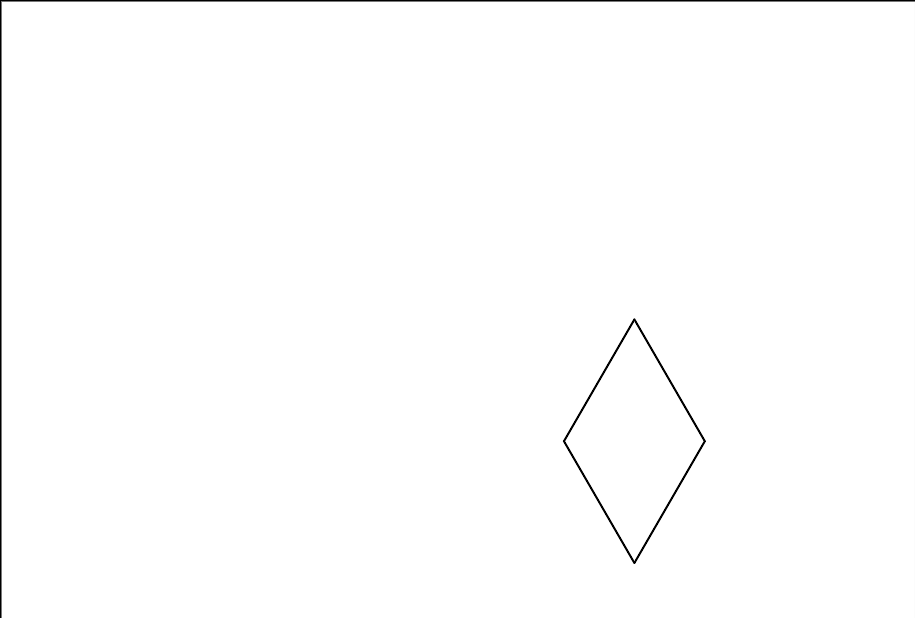 B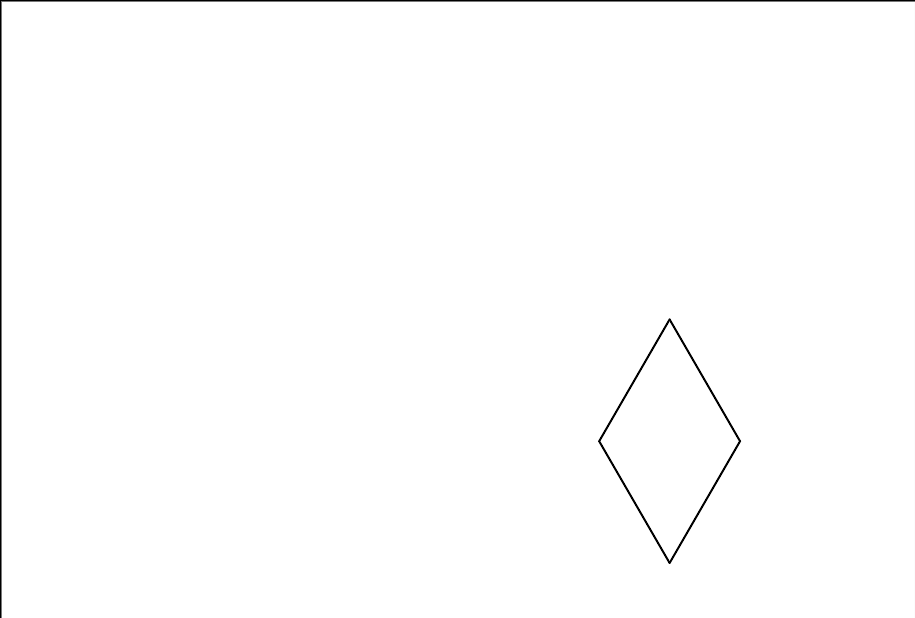 C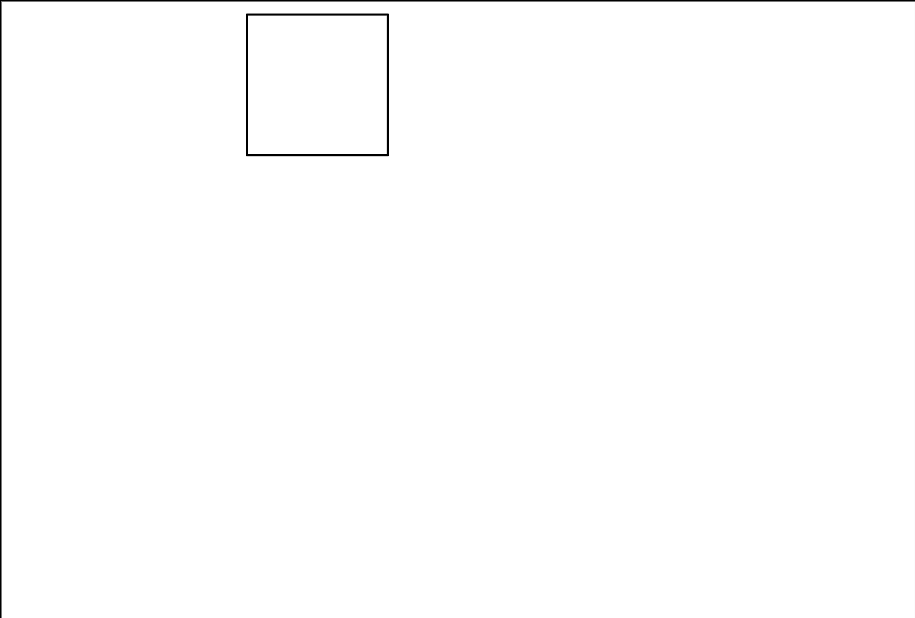 D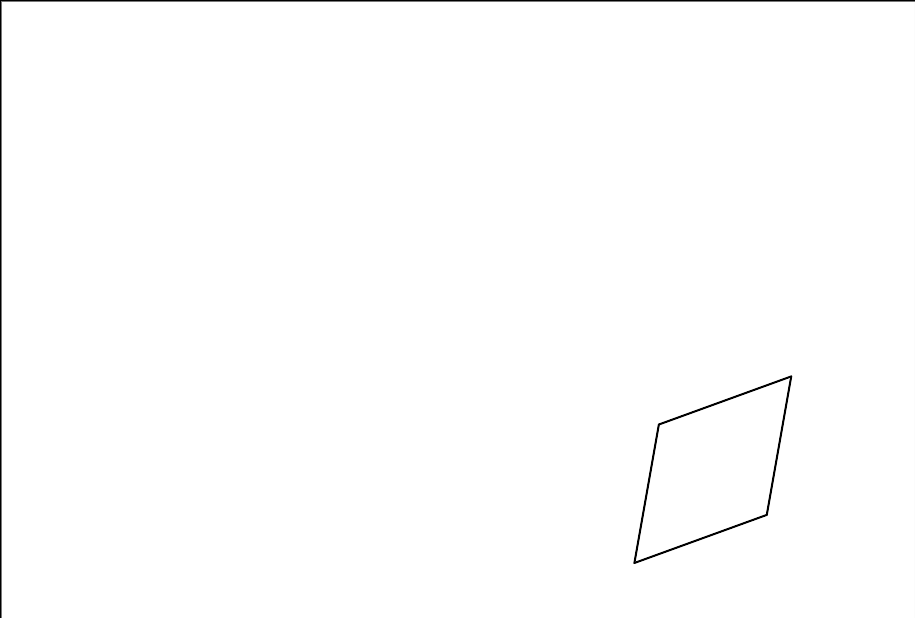 1 Create Pattern Blocks DesignsStudent Task StatementMy Design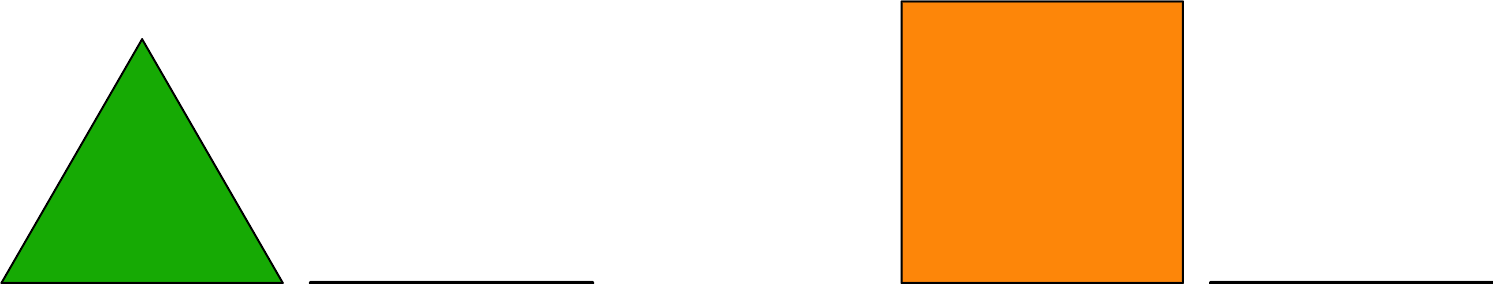 2 Han’s Pattern Block DesignStudent Task StatementHan used 8 pattern blocks.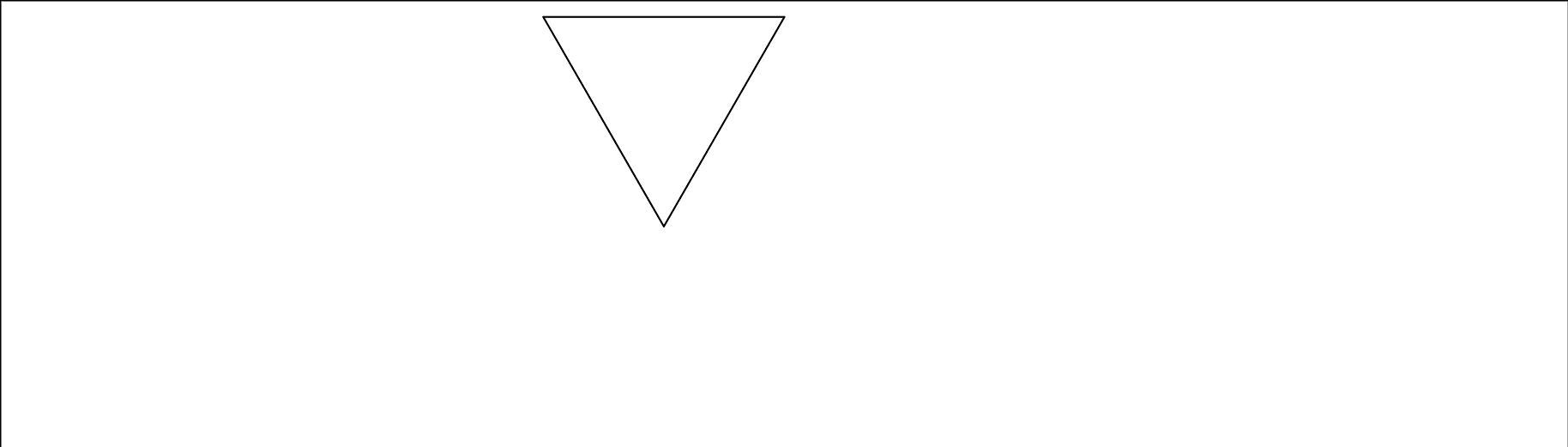 
Expression: ___________________________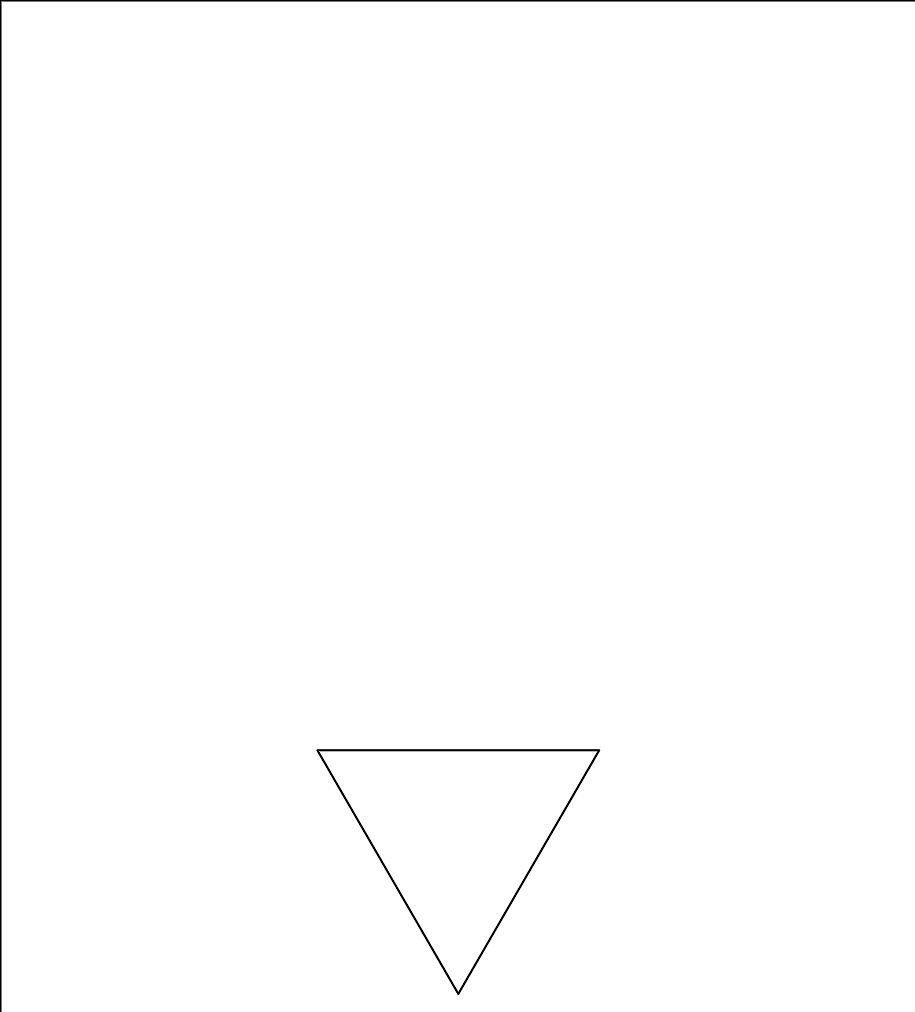 
Expression: ___________________________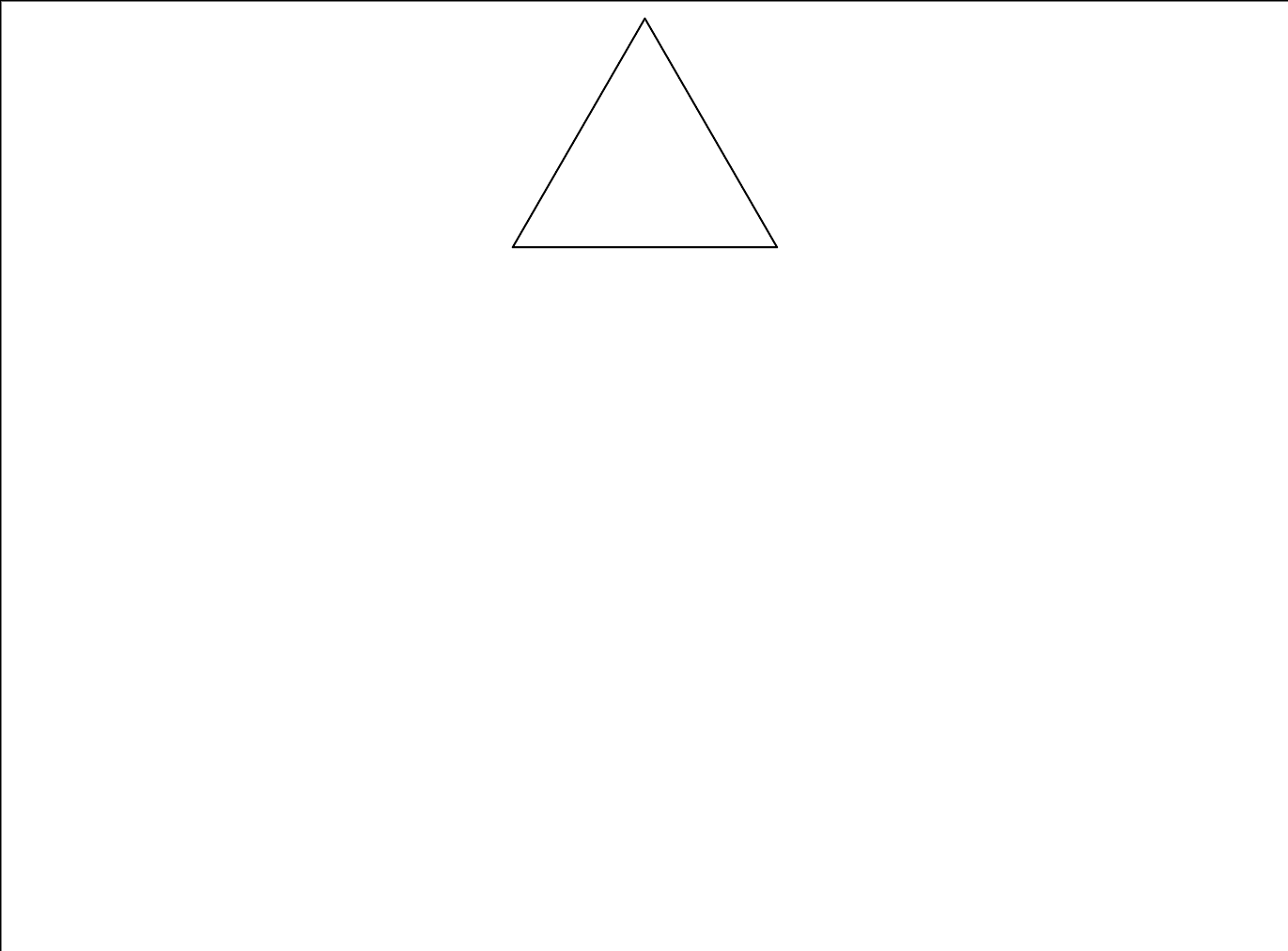 
Expression: ___________________________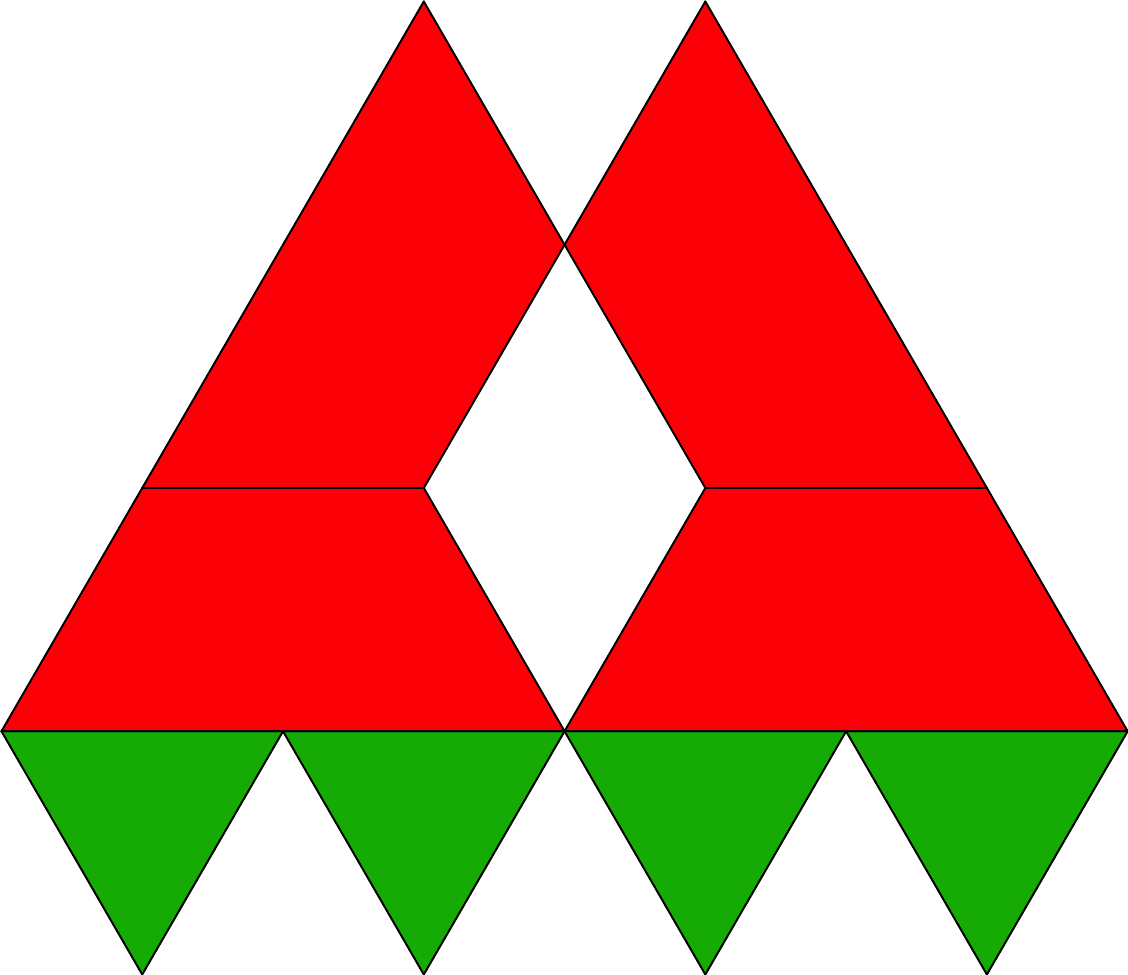 
Expression: ___________________________3 Centers: Choice TimeStudent Task StatementChoose a center.Check it Off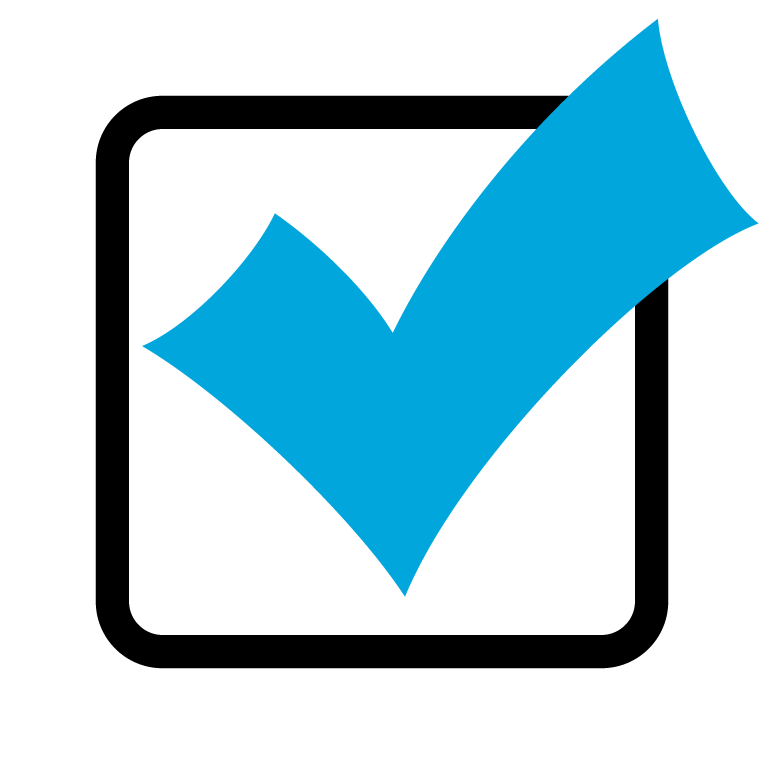 Bingo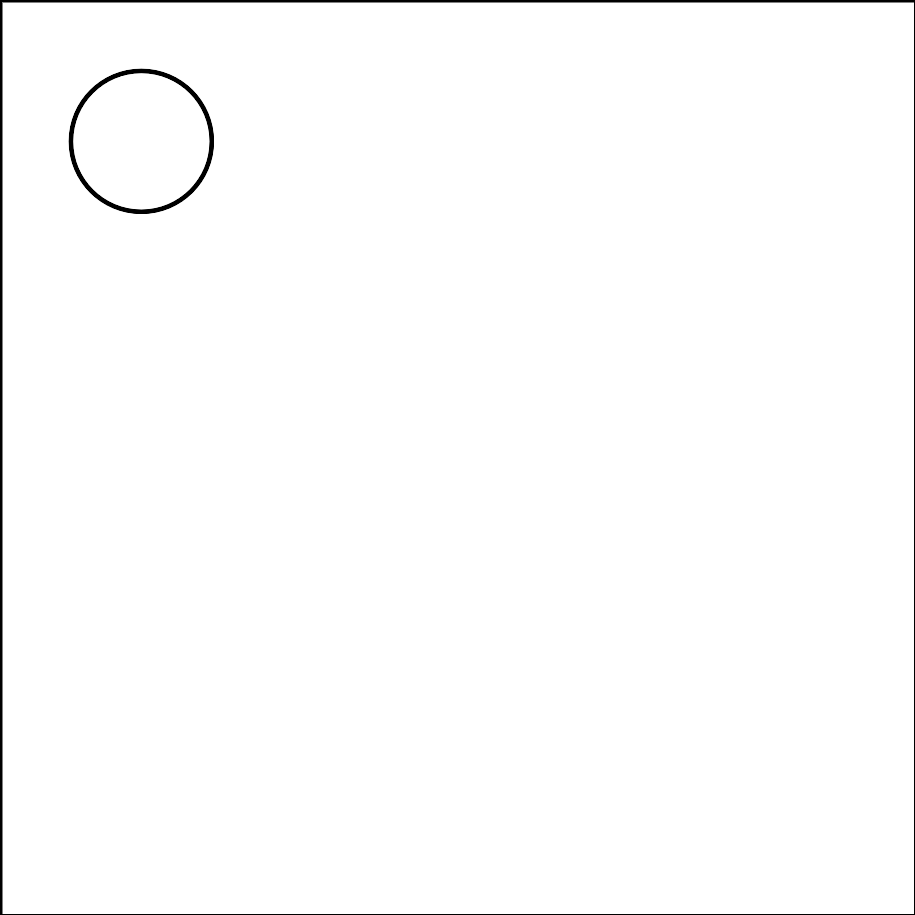 Find the Value of
Expressions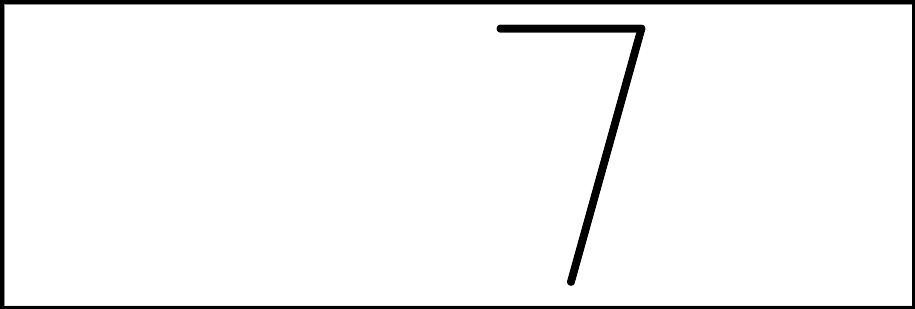 Shake and Spill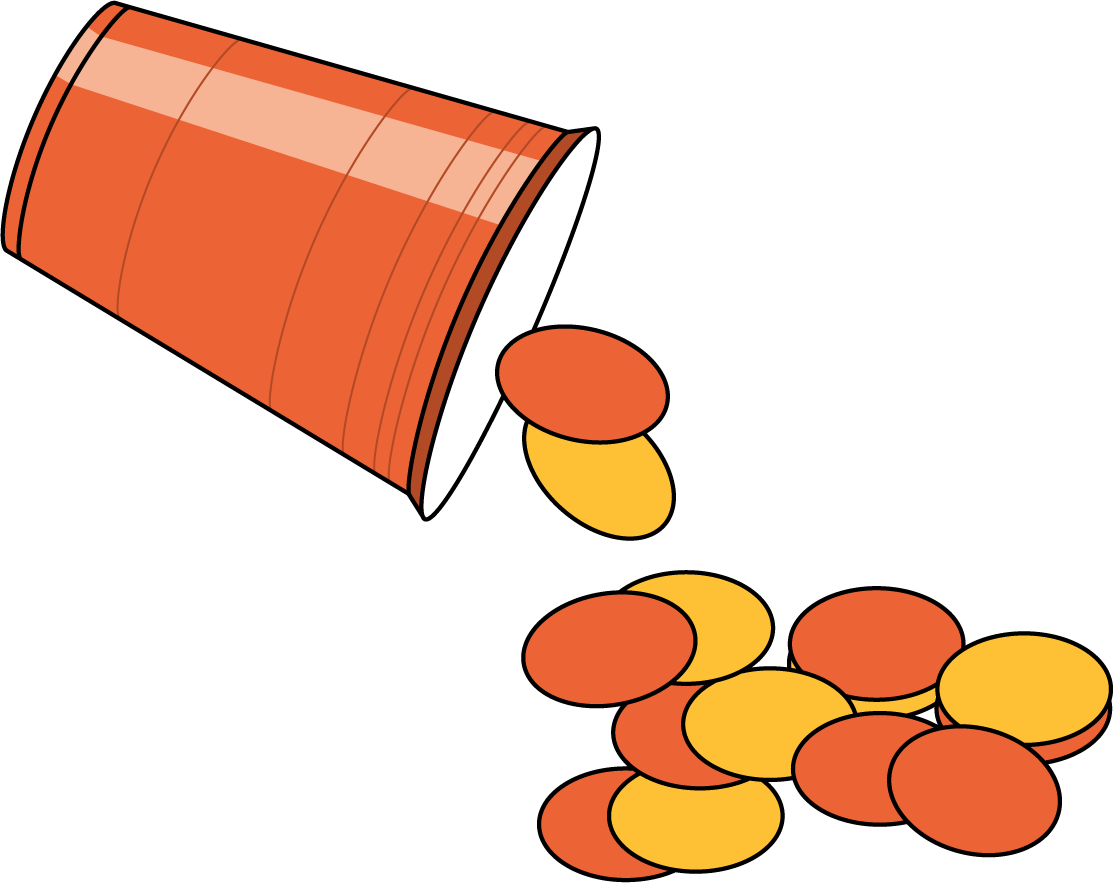 Images for Activity Synthesis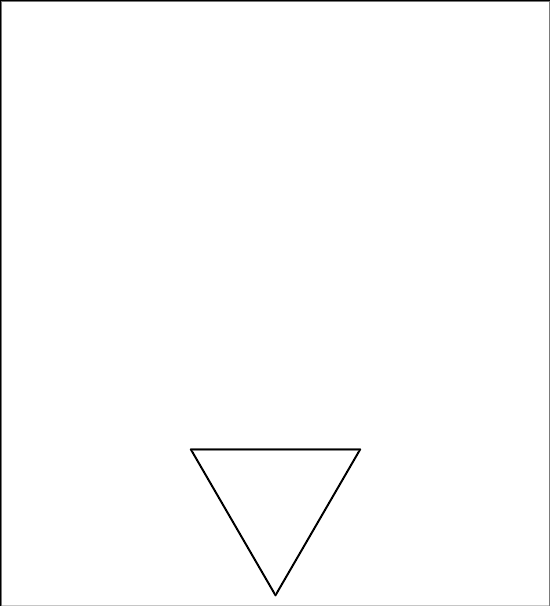 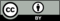 © CC BY 2021 Illustrative Mathematics®